NUS Student Work Scheme (NSWS-Student Tutor/Researcher)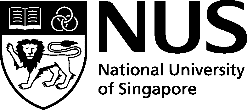 Supplementary Form(For Undergraduate and Graduate Students)Instructions to apply:Approach the department staff-in-charge of NSWS on the details and availability of the position you are interested in;Fill in the details required in this form;Submit the application to the Hiring Department.Applicant's Declaration:I declare that the information I have provided in this application form is, to the best of my knowledge and belief, correct and complete. I understand that any false or willfully suppressed information will render my application null and void; and if appointed, I agree that my appointment shall be terminated.Signature of Student: ______________________________________	Date:  __________________* To delete as appropriate.PART 1 : To be completed by StudentA. Student ParticularsTitleTitleTitleName (Underline surname)Name (Underline surname)Name (Underline surname)Name (Underline surname)Student No.Birth Date (dd/mm/yyyy)Birth Date (dd/mm/yyyy)Birth Date (dd/mm/yyyy)Birth Date (dd/mm/yyyy)Home DepartmentHome DepartmentHome DepartmentHome DepartmentProgramme TypeProgramme TypeProgramme TypeProgramme TypeDegreeDegreeDegreeDegreeCitizenship (Please tick accordingly [  ] )Citizenship (Please tick accordingly [  ] )Citizenship (Please tick accordingly [  ] )Citizenship (Please tick accordingly [  ] )Citizenship (Please tick accordingly [  ] )Citizenship (Please tick accordingly [  ] )Citizenship (Please tick accordingly [  ] )Citizenship (Please tick accordingly [  ] )[   ]  Singapore Citizen (NRIC No.: ____________________ )  Singapore Citizen (NRIC No.: ____________________ )  Singapore Citizen (NRIC No.: ____________________ )  Singapore Citizen (NRIC No.: ____________________ )  Singapore Citizen (NRIC No.: ____________________ )  Singapore Citizen (NRIC No.: ____________________ )[   ]  Singapore Permanent Resident (NRIC No.: ____________________ )    Date of Issue: _______________  Singapore Permanent Resident (NRIC No.: ____________________ )    Date of Issue: _______________  Singapore Permanent Resident (NRIC No.: ____________________ )    Date of Issue: _______________  Singapore Permanent Resident (NRIC No.: ____________________ )    Date of Issue: _______________  Singapore Permanent Resident (NRIC No.: ____________________ )    Date of Issue: _______________  Singapore Permanent Resident (NRIC No.: ____________________ )    Date of Issue: _______________[   ]International Citizen (FIN No: _________________________ ) (Nationality:                 _______     )International Citizen (FIN No: _________________________ ) (Nationality:                 _______     )International Citizen (FIN No: _________________________ ) (Nationality:                 _______     )International Citizen (FIN No: _________________________ ) (Nationality:                 _______     )International Citizen (FIN No: _________________________ ) (Nationality:                 _______     )International Citizen (FIN No: _________________________ ) (Nationality:                 _______     )Singapore Mailing Address:Postal code (                       )Singapore Mailing Address:Postal code (                       )Singapore Mailing Address:Postal code (                       )Singapore Mailing Address:Postal code (                       )Singapore Mailing Address:Postal code (                       )ContactsContactsContactsSingapore Mailing Address:Postal code (                       )Singapore Mailing Address:Postal code (                       )Singapore Mailing Address:Postal code (                       )Singapore Mailing Address:Postal code (                       )Singapore Mailing Address:Postal code (                       )Telephone No.:______________________________________________Singapore Mailing Address:Postal code (                       )Singapore Mailing Address:Postal code (                       )Singapore Mailing Address:Postal code (                       )Singapore Mailing Address:Postal code (                       )Singapore Mailing Address:Postal code (                       )Handphone No:______________________________________________Singapore Mailing Address:Postal code (                       )Singapore Mailing Address:Postal code (                       )Singapore Mailing Address:Postal code (                       )Singapore Mailing Address:Postal code (                       )Singapore Mailing Address:Postal code (                       )Email Address:______________________________________________B. Proposed Appointment: Student Tutor/Student ResearcherPeriod [Please state semester (e.g. Sem 1 AY2015/16) or period from: ____ to ____ (dd/mm/yyyy)].Total no. of proposed hours: ______________________Duties (Please give a brief description)Are you currently holding another part-time appointment in NUS?  Yes/NoIf “Yes”, please state:Total no. of working hours per week : _________________           Current Rate of payment : $ ________________Are you currently holding another part-time appointment in NUS?  Yes/NoIf “Yes”, please state:Total no. of working hours per week : _________________           Current Rate of payment : $ ________________C. Other Information:For Graduate Research Students OnlyAre you a NUS Research Scholarship/Award holder? Yes/NoAre you on Graduate Assistantship Programme (GAP)? Yes/NoHow many hours of GAP have you completed? _______________Are you a NUS Research Scholarship/Award holder? Yes/NoAre you on Graduate Assistantship Programme (GAP)? Yes/NoHow many hours of GAP have you completed? _______________Are you a NUS Research Scholarship/Award holder? Yes/NoAre you on Graduate Assistantship Programme (GAP)? Yes/NoHow many hours of GAP have you completed? _______________Are you a NUS Research Scholarship/Award holder? Yes/NoAre you on Graduate Assistantship Programme (GAP)? Yes/NoHow many hours of GAP have you completed? _______________Are you a NUS Research Scholarship/Award holder? Yes/NoAre you on Graduate Assistantship Programme (GAP)? Yes/NoHow many hours of GAP have you completed? _______________Are you a NUS Research Scholarship/Award holder? Yes/NoAre you on Graduate Assistantship Programme (GAP)? Yes/NoHow many hours of GAP have you completed? _______________For Graduate Research Students OnlyName of Scholarship/Award:Name of Scholarship/Award:Name of Scholarship/Award:Name of Scholarship/Award:Name of Scholarship/Award:Name of Scholarship/Award:For Graduate Research Students OnlyAward start date:(dd/mm/yyyy)(dd/mm/yyyy)Award expiry date:Award expiry date:(dd/mm/yyyy)For Graduate Research Students OnlyPlease obtain the necessary endorsement from your Research Supervisor:I support/do not support* the student’s proposed appointment.Please obtain the necessary endorsement from your Research Supervisor:I support/do not support* the student’s proposed appointment.Please obtain the necessary endorsement from your Research Supervisor:I support/do not support* the student’s proposed appointment.Please obtain the necessary endorsement from your Research Supervisor:I support/do not support* the student’s proposed appointment.Please obtain the necessary endorsement from your Research Supervisor:I support/do not support* the student’s proposed appointment.Please obtain the necessary endorsement from your Research Supervisor:I support/do not support* the student’s proposed appointment.For Graduate Research Students Only Name of Research Supervisor Name of Research Supervisor: ______________________: ______________________Signature: ______________________For Graduate Research Students Only Department Department: ______________________: ______________________Date : ______________________For All StudentsAre you currently on industrial attachment, professional attachment, internship or practicum? Yes/NoWill you be working in the same department as your Home Department? Yes/NoIf “No”, please obtain the necessary endorsement from the Administrative Staff at your Home Department before submitting the form to the Hiring Department (where you will be employed). Are you currently on industrial attachment, professional attachment, internship or practicum? Yes/NoWill you be working in the same department as your Home Department? Yes/NoIf “No”, please obtain the necessary endorsement from the Administrative Staff at your Home Department before submitting the form to the Hiring Department (where you will be employed). Are you currently on industrial attachment, professional attachment, internship or practicum? Yes/NoWill you be working in the same department as your Home Department? Yes/NoIf “No”, please obtain the necessary endorsement from the Administrative Staff at your Home Department before submitting the form to the Hiring Department (where you will be employed). Are you currently on industrial attachment, professional attachment, internship or practicum? Yes/NoWill you be working in the same department as your Home Department? Yes/NoIf “No”, please obtain the necessary endorsement from the Administrative Staff at your Home Department before submitting the form to the Hiring Department (where you will be employed). Are you currently on industrial attachment, professional attachment, internship or practicum? Yes/NoWill you be working in the same department as your Home Department? Yes/NoIf “No”, please obtain the necessary endorsement from the Administrative Staff at your Home Department before submitting the form to the Hiring Department (where you will be employed). Are you currently on industrial attachment, professional attachment, internship or practicum? Yes/NoWill you be working in the same department as your Home Department? Yes/NoIf “No”, please obtain the necessary endorsement from the Administrative Staff at your Home Department before submitting the form to the Hiring Department (where you will be employed). For All Students Name of Department Staff Name of Department Staff: ______________________: ______________________Signature: ______________________For All Students Department Department: ______________________: ______________________Date : ______________________PART 2 : To be completed by Supervisor/Principal Investigator employing the Student(for Student Researcher only)I recommend/do not recommend* the proposed appointment.I recommend/do not recommend* the proposed appointment.I recommend/do not recommend* the proposed appointment.I recommend/do not recommend* the proposed appointment.I recommend/do not recommend* the proposed appointment.I recommend/do not recommend* the proposed appointment.I recommend/do not recommend* the proposed appointment.If appointment is under research grant (please ensure availability of sufficient funds), to state:WBS No                    :  ____________________________________NUS Research scholars who receive funding from MOE; such as the  NUS Research Scholarship, President’s Graduate Fellowship, NGS Scholarship and SINGA, cannot receive further remuneration from any other MOE fundings (e.g. AcRF and MOE Start-up grants). Students receiving remuneration from A*STAR grants as a NSWS-Student Researcher/Tutor should not be in receipt of any other stipend or award.If appointment is under research grant (please ensure availability of sufficient funds), to state:WBS No                    :  ____________________________________NUS Research scholars who receive funding from MOE; such as the  NUS Research Scholarship, President’s Graduate Fellowship, NGS Scholarship and SINGA, cannot receive further remuneration from any other MOE fundings (e.g. AcRF and MOE Start-up grants). Students receiving remuneration from A*STAR grants as a NSWS-Student Researcher/Tutor should not be in receipt of any other stipend or award.If appointment is under research grant (please ensure availability of sufficient funds), to state:WBS No                    :  ____________________________________NUS Research scholars who receive funding from MOE; such as the  NUS Research Scholarship, President’s Graduate Fellowship, NGS Scholarship and SINGA, cannot receive further remuneration from any other MOE fundings (e.g. AcRF and MOE Start-up grants). Students receiving remuneration from A*STAR grants as a NSWS-Student Researcher/Tutor should not be in receipt of any other stipend or award.If appointment is under research grant (please ensure availability of sufficient funds), to state:WBS No                    :  ____________________________________NUS Research scholars who receive funding from MOE; such as the  NUS Research Scholarship, President’s Graduate Fellowship, NGS Scholarship and SINGA, cannot receive further remuneration from any other MOE fundings (e.g. AcRF and MOE Start-up grants). Students receiving remuneration from A*STAR grants as a NSWS-Student Researcher/Tutor should not be in receipt of any other stipend or award.If appointment is under research grant (please ensure availability of sufficient funds), to state:WBS No                    :  ____________________________________NUS Research scholars who receive funding from MOE; such as the  NUS Research Scholarship, President’s Graduate Fellowship, NGS Scholarship and SINGA, cannot receive further remuneration from any other MOE fundings (e.g. AcRF and MOE Start-up grants). Students receiving remuneration from A*STAR grants as a NSWS-Student Researcher/Tutor should not be in receipt of any other stipend or award.If appointment is under research grant (please ensure availability of sufficient funds), to state:WBS No                    :  ____________________________________NUS Research scholars who receive funding from MOE; such as the  NUS Research Scholarship, President’s Graduate Fellowship, NGS Scholarship and SINGA, cannot receive further remuneration from any other MOE fundings (e.g. AcRF and MOE Start-up grants). Students receiving remuneration from A*STAR grants as a NSWS-Student Researcher/Tutor should not be in receipt of any other stipend or award.If appointment is under research grant (please ensure availability of sufficient funds), to state:WBS No                    :  ____________________________________NUS Research scholars who receive funding from MOE; such as the  NUS Research Scholarship, President’s Graduate Fellowship, NGS Scholarship and SINGA, cannot receive further remuneration from any other MOE fundings (e.g. AcRF and MOE Start-up grants). Students receiving remuneration from A*STAR grants as a NSWS-Student Researcher/Tutor should not be in receipt of any other stipend or award.Project Title:Project Title:: ___________________________________________________________________: ___________________________________________________________________: ___________________________________________________________________: ___________________________________________________________________: ___________________________________________________________________Project Start DateProject Start Date: ____________________End dateEnd date: __________________________________: __________________________________Type of grant: * University/NSTB/NMRC/Others (please specify)Type of grant: * University/NSTB/NMRC/Others (please specify)Type of grant: * University/NSTB/NMRC/Others (please specify)Type of grant: * University/NSTB/NMRC/Others (please specify)Type of grant: * University/NSTB/NMRC/Others (please specify): __________________________________: __________________________________ Name : __________________________________: __________________________________: __________________________________SignatureSignature: _______________________ Department: __________________________________: __________________________________: __________________________________Date Date : _______________________PART 3 : To be completed by Approving Officer in Hiring Faculty/DepartmentI approve/do not approve* the proposed appointment.I approve/do not approve* the proposed appointment.I approve/do not approve* the proposed appointment.I approve/do not approve* the proposed appointment.I approve/do not approve* the proposed appointment.I approve/do not approve* the proposed appointment.I approve/do not approve* the proposed appointment.I approve/do not approve* the proposed appointment.Rate of payment: $ Rate of payment: $  ______________per hourTotal remuneration: $ Total remuneration: $ ______________________________________________________Name : __________________________________: __________________________________: __________________________________: __________________________________SignatureSignature: ______________________ Designation: __________________________________: __________________________________: __________________________________: __________________________________Date Date : ______________________